T J Sokol Těrlicko, oddíl stolního tenisu, zve všechny  příznivce na Turnaj mládeže mikroregionu žermanické a těrlické přehrady ve stolním tenisu.     Pořadatel:Sokol Těrlicko, oddíl stolního tenisu.      Datum a místo:23. června 2018 v 9, 00 hod, tělocvična polské základní školy Těrlicko.     3.      Za pořadatele:Marian Sodzawiczny, telefon č. 736149297Ing. Heczko Miroslav, telefon č. 775163 912     Přihlášky Do 16. června 2018 na výše uvedených kontaktech nebo v den pořádání na místě konání turnaje.      Losování a herní systém: Podle počtu účastníků bude stanoven herní systém, určený vedením turnaje.       Organizační zabezpečení:Každý účastník hraje na vlastní nebezpečí, s vlastní výbavou, obuv musí být s nebarvící podrážkou.       Poplatky a startovné:Hradí pořadatel.        Předpisy:Hraje se podle pravidel stolního tenisu a soutěžního řádu, na tři vítězné sady.        Podmínky účasti:Soutěže se může zúčastnit každý neregistrovaný hráč stolního tenisu do 15 let z mikroregionu žermanické a těrlické přehrady. (maximální počet účastníků z jedné školy jsou čtyři žáci).Předpokládaný časový pořad:8, 30 – 9, 00 Prezentace a losování9, 00 – 9, 05 Zahájení9, 05 – 11, 30 Utkání ve skupinách11, 30 – 12, 00 Finále a vyhlášení vítězů. Časový pořad bude upřesněn podle počtu účastníků.Ceny: Věnují pořadatele.TURNAJ SE KONÁ POD ZÁŠTITOU OBCE TĚRLICKO A FIRMY AWT, A.S.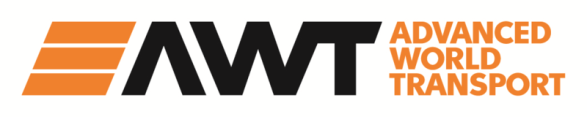 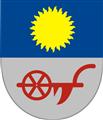 